REPUBLIKA E SHQIPËRISËKOMISIONI QENDROR I ZGJEDHJEVEV E N D I MPËR CAKTIMIN E MASËS  SË SHPËRBLIMIT PËR AUDITËT TEKNICIENË PËR VERIFIKIMIN E VEPRIMEVE NË BAZËN E TË DHËNANVE TË RGJK-SË, PËR ZGJEDHJET PËR ORGANET E QEVERISJES VENDORE, 21 QERSHOR 2015 Komisioni  Qendror  i  Zgjedhjeve  në  mbledhjen  e  datës  20.02.2015, me  pjesëmarrjen  e: Lefterije	LUZI-				KryetareDenar	BIBA-				ZV/KryetarEdlira	JORGAQI-			AnëtareGëzim	VELESHNJA-			AnëtarHysen         OSMANAJ-			Anëtar Klement	ZGURI-			Anëtar                           Vera		SHTJEFNI-			Anëtareshqyrtoi çështjen me:OBJEKT:	Për caktimin e masës së shpërblimit për auditët teknicienë për verifikimin e veprimeve në bazën e të dhënave të RGJK-së.BAZA LIGJORE: 	                      Neni 23, pika 1, gërma a, neni 61, të ligjit nr.10019, datë 29.12.2008 “Kodi Zgjedhor i Republikës së Shqipërisë”, i ndryshuar. Komisioni Qendror i Zgjedhjeve pasi shqyrtoi dokumentacionin e paraqitur, dhe dëgjoi diskutimet e të pranishmëve, V Ë R E N:Sipas nenit 61, të Ligjit nr.10019, datë 29.12.2008 “Kodi Zgjedhor i Republikës së Shqipërisë”, i ndryshuar, Komisioni Qendror i Zgjedhjeve mbikqyr procesin e hartimit të listës së zgjedhësve duke i kërkuar informacion Drejtorisë së Përgjithshme të Gjendjes Civile. Për verifikimin e veprimeve në bazën e të dhënave në Rregjistrin Kombëtar të Gjendjes Civile, KQZ emëron me vendim dy auditë teknicienë. Auditët teknicien fillojnë punën menjëherë pas emërimit nga KQZ. Sipas nenit 61, pika 7 të Kodit Zgjedhor, auditët teknicienë i paraqesin një raport auditimi cdo muaj KQZ-së për gjetjet e auditimit, sipas detyrave të percaktuara nga KQZ ose për vërejtjet apo cështje që lidhen me zbatimin e legjislacionit në lidhje me regjistrin e gjendjes civile. Secili nga auditët teknicienë mund të paraqesë një raport individual nëse ka opinion apo koment të ndryshëm nga auditi tjetër. Sipas nenit 61, pika 7 të Kodit Zgjedhor, detyra e auditëve teknicienë, në lidhje me mbikqyrjen e hartimit të listës së zgjedhësve, përmbushet me raportin përfundimtar për listën e zgjedhësve të hartuar sipas 56 të Kodit Zgjedhor. Kështu, kohëzgjatja e kontratës së tyre me KQZ-në do të jetë nga momenti i emërimit deri në dorëzimin e raportit përfundimtar, 30 ditë përpara ditës së zgjedhjeve. Përsa më siper, duke pasur parasysh ngarkesën e punës dhe kohëzgjatjen e kontratës, është propozuar që auditët teknicienë që do të mbikqyrin përgatitjen e listës së zgjedhësve, të shpërblehen me 90 mijë lekë secili për të gjithë kohën e angazhimit të tyre.PËR KËTO ARSYE:Komisioni Qendror i Zgjedhjeve, bazuar në nenin 23, pika 1, gërma a, nenin 61, të ligjit nr. 10019, datë 29.12.2008 “Kodi Zgjedhor i Republikës së Shqipërisë”, i ndryshuar, V E N D O S I:Të caktojë masën e shpërblimit për auditët teknicienë për verifikimin e veprimeve në bazën e të dhënave në RGJK-së, në vlerën 120.000 lekë për secilin audit, për gjithë periudhën, nga momenti i emërimit deri në dorëzimin e raportit përfundimtar.Ky vendim hyn në fuqi menjëherë.Lefterije	LUZI-				KryetareDenar 	BIBA-			Zv/KryetarEdlira	JORGAQI-			AnëtareGëzim	VELESHNJA-		Anëtar				Hysen       OSMANAJ-			AnëtarKlement	ZGURI-			Anëtar    Vera	SHTJEFNI-			Anëtare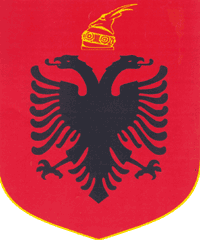 